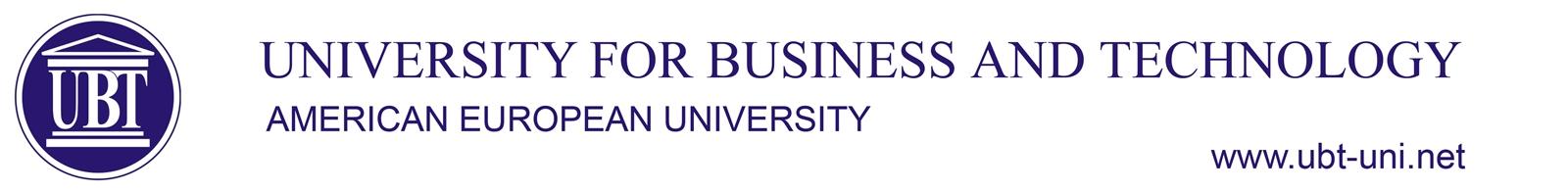 …………………………………………………………………………………………………………………………………………………………LAW FACULTY SyllabusSubjectMass Communication in LawMass Communication in LawMass Communication in LawMass Communication in LawSubjectTypeSemesterECTSCodeSubjectELECTIVE (E)24Law-B-015-EThe lecturer of the subjectAss. Prof. Dr. Bashkim NurediniAims and ObjectivesThe subject of mass communication and law is a new academic discipline that was born as a result of the need for a scientific and academic analysis of the communication process in general, which today constitutes one of the important issues that is inevitably related to society and its evolution in totality. Modern media-based and media-controlled communication poses a challenge to every individual and every society. One of the most important forms of communication today has become mass communication. The importance of this communication increases even more when we consider the fact that at this time we face what is known as the digital age of communication.Mass communication relates to society, politics, culture, ethics, including phenomena such as propaganda and political campaigns, democracy and citizen participation in it, war and peace, terrorism, globalisation, cultural productions, identity, information society, consumption and commercialism, violence and its effect, freedom of speech and others. Based on these premises, the subject covers several areas, including the media's relationship with the state and power, legal regulation of the media, defamation, hate speech, insult, social media and broadcasting regulations.The objectives of the subject are:• To understand the role and importance of the communication process in general and mass communication in particular;• To increase students' knowledge about the types of communication, the characteristics of traditional mass communication organisations (Magazines, Newspapers, Radios, TV), the Internet and mass communication, for what are known as convergences and complex platforms in mass communication.• The development of a critical and comprehensive understanding of the legal principles related to freedom of expression, defamation, insult, hate speech in social media and mass media in the Republic of Kosovo, in the countries of the region and on the international level.• To expand the knowledge to relate the rights stemming from the right to information and legal regulation of the media sphere.The subject of mass communication and law is a new academic discipline that was born as a result of the need for a scientific and academic analysis of the communication process in general, which today constitutes one of the important issues that is inevitably related to society and its evolution in totality. Modern media-based and media-controlled communication poses a challenge to every individual and every society. One of the most important forms of communication today has become mass communication. The importance of this communication increases even more when we consider the fact that at this time we face what is known as the digital age of communication.Mass communication relates to society, politics, culture, ethics, including phenomena such as propaganda and political campaigns, democracy and citizen participation in it, war and peace, terrorism, globalisation, cultural productions, identity, information society, consumption and commercialism, violence and its effect, freedom of speech and others. Based on these premises, the subject covers several areas, including the media's relationship with the state and power, legal regulation of the media, defamation, hate speech, insult, social media and broadcasting regulations.The objectives of the subject are:• To understand the role and importance of the communication process in general and mass communication in particular;• To increase students' knowledge about the types of communication, the characteristics of traditional mass communication organisations (Magazines, Newspapers, Radios, TV), the Internet and mass communication, for what are known as convergences and complex platforms in mass communication.• The development of a critical and comprehensive understanding of the legal principles related to freedom of expression, defamation, insult, hate speech in social media and mass media in the Republic of Kosovo, in the countries of the region and on the international level.• To expand the knowledge to relate the rights stemming from the right to information and legal regulation of the media sphere.The subject of mass communication and law is a new academic discipline that was born as a result of the need for a scientific and academic analysis of the communication process in general, which today constitutes one of the important issues that is inevitably related to society and its evolution in totality. Modern media-based and media-controlled communication poses a challenge to every individual and every society. One of the most important forms of communication today has become mass communication. The importance of this communication increases even more when we consider the fact that at this time we face what is known as the digital age of communication.Mass communication relates to society, politics, culture, ethics, including phenomena such as propaganda and political campaigns, democracy and citizen participation in it, war and peace, terrorism, globalisation, cultural productions, identity, information society, consumption and commercialism, violence and its effect, freedom of speech and others. Based on these premises, the subject covers several areas, including the media's relationship with the state and power, legal regulation of the media, defamation, hate speech, insult, social media and broadcasting regulations.The objectives of the subject are:• To understand the role and importance of the communication process in general and mass communication in particular;• To increase students' knowledge about the types of communication, the characteristics of traditional mass communication organisations (Magazines, Newspapers, Radios, TV), the Internet and mass communication, for what are known as convergences and complex platforms in mass communication.• The development of a critical and comprehensive understanding of the legal principles related to freedom of expression, defamation, insult, hate speech in social media and mass media in the Republic of Kosovo, in the countries of the region and on the international level.• To expand the knowledge to relate the rights stemming from the right to information and legal regulation of the media sphere.The subject of mass communication and law is a new academic discipline that was born as a result of the need for a scientific and academic analysis of the communication process in general, which today constitutes one of the important issues that is inevitably related to society and its evolution in totality. Modern media-based and media-controlled communication poses a challenge to every individual and every society. One of the most important forms of communication today has become mass communication. The importance of this communication increases even more when we consider the fact that at this time we face what is known as the digital age of communication.Mass communication relates to society, politics, culture, ethics, including phenomena such as propaganda and political campaigns, democracy and citizen participation in it, war and peace, terrorism, globalisation, cultural productions, identity, information society, consumption and commercialism, violence and its effect, freedom of speech and others. Based on these premises, the subject covers several areas, including the media's relationship with the state and power, legal regulation of the media, defamation, hate speech, insult, social media and broadcasting regulations.The objectives of the subject are:• To understand the role and importance of the communication process in general and mass communication in particular;• To increase students' knowledge about the types of communication, the characteristics of traditional mass communication organisations (Magazines, Newspapers, Radios, TV), the Internet and mass communication, for what are known as convergences and complex platforms in mass communication.• The development of a critical and comprehensive understanding of the legal principles related to freedom of expression, defamation, insult, hate speech in social media and mass media in the Republic of Kosovo, in the countries of the region and on the international level.• To expand the knowledge to relate the rights stemming from the right to information and legal regulation of the media sphere.Learning outcomesAfter successfully completing this program students should be able to:• Demonstrate a detailed understanding of the role of mass communication and be able to interpret the legal norms related to the regulation of the corpus of rights that affirm freedom of expression and the right to information.• Explain and apply the similarities and differences in communication in new media vs. traditional media;• Analyse and formulate solutions for contemporary legal issues related to the right of communication;• Apply and engage in legal analysis and reasoning, problem solving, and written and verbal communication related to topics dealing with privacy protection, media independence, defamation, insult, hate speech.After successfully completing this program students should be able to:• Demonstrate a detailed understanding of the role of mass communication and be able to interpret the legal norms related to the regulation of the corpus of rights that affirm freedom of expression and the right to information.• Explain and apply the similarities and differences in communication in new media vs. traditional media;• Analyse and formulate solutions for contemporary legal issues related to the right of communication;• Apply and engage in legal analysis and reasoning, problem solving, and written and verbal communication related to topics dealing with privacy protection, media independence, defamation, insult, hate speech.After successfully completing this program students should be able to:• Demonstrate a detailed understanding of the role of mass communication and be able to interpret the legal norms related to the regulation of the corpus of rights that affirm freedom of expression and the right to information.• Explain and apply the similarities and differences in communication in new media vs. traditional media;• Analyse and formulate solutions for contemporary legal issues related to the right of communication;• Apply and engage in legal analysis and reasoning, problem solving, and written and verbal communication related to topics dealing with privacy protection, media independence, defamation, insult, hate speech.After successfully completing this program students should be able to:• Demonstrate a detailed understanding of the role of mass communication and be able to interpret the legal norms related to the regulation of the corpus of rights that affirm freedom of expression and the right to information.• Explain and apply the similarities and differences in communication in new media vs. traditional media;• Analyse and formulate solutions for contemporary legal issues related to the right of communication;• Apply and engage in legal analysis and reasoning, problem solving, and written and verbal communication related to topics dealing with privacy protection, media independence, defamation, insult, hate speech.ContentWeekly planWeekly planWeekly planWeekContentIntroduction to the subject program Mass Communication in LawIntroduction to the subject program Mass Communication in LawIntroduction to the subject program Mass Communication in Law1ContentCommunication, mass communication and expression Communication, mass communication and expression Communication, mass communication and expression 2ContentMass communication in the information societyMass communication in the information societyMass communication in the information society3ContentFreedom of speech, freedom of the press in the US and the EUFreedom of speech, freedom of the press in the US and the EUFreedom of speech, freedom of the press in the US and the EU4ContentMass communication and freedom of speechMass communication and freedom of speechMass communication and freedom of speech5ContentMass communication and governanceMass communication and governanceMass communication and governance6ContentIntermediate exam IIntermediate exam IIntermediate exam I7ContentMass communication, law and ethicsMass communication, law and ethicsMass communication, law and ethics8ContentAspects of the legal regulation of insult, defamation and hate speech in KosovoAspects of the legal regulation of insult, defamation and hate speech in KosovoAspects of the legal regulation of insult, defamation and hate speech in Kosovo9ContentMass communication, economics and globalisationMass communication, economics and globalisationMass communication, economics and globalisation10ContentThe role and impact of mass mediaThe role and impact of mass mediaThe role and impact of mass media11ContentCode of Journalism and Media ControlCode of Journalism and Media ControlCode of Journalism and Media Control12Protection of privacy and access to public informationProtection of privacy and access to public informationProtection of privacy and access to public information              13Intermediate exam IIFinal examIntermediate exam IIFinal examIntermediate exam IIFinal exam              14              15Teaching/LearningMethodsActivityActivityActivityWeight (%) Teaching/LearningMethodsLecturesLecturesLectures	40% Teaching/LearningMethodsPresentationPresentationPresentation 20%Teaching/LearningMethodsCase studiesCase studiesCase studies20%Teaching/LearningMethodsRole simulationRole simulationRole simulation20%Teaching/LearningMethodsAssessment MethodsEvaluation activityNumberWeekWeight (%)Assessment MethodsAssessment MethodsParticipation in lectures1-1330%Assessment MethodsCase studies1610%Assessment MethodsPresentations10%Assessment MethodsIntermediate exams27-1450%Assessment MethodsFinal exam150-100%Assessment MethodsCourse resources andmeans ofmaterialisationEquipmentEquipmentEquipmentNumberCourse resources andmeans ofmaterialisationClass Class Class 1Course resources andmeans ofmaterialisationLegal LiteratureLegal LiteratureLegal Literature1Course resources andmeans ofmaterialisationWeb accessWeb accessWeb access1Course resources andmeans ofmaterialisationInternetInternetInternet1Course resources andmeans ofmaterialisationMoodleMoodleMoodleCourse resources andmeans ofmaterialisationECTS WorkloadActivityActivityWeekly hoursTotal workloadECTS WorkloadLecturesLectures226ECTS WorkloadPresentationsPresentations212ECTS WorkloadCase studiesCase studies16 ECTS WorkloadSelf-study and readingsSelf-study and readings126ECTS WorkloadJournalistic investigationJournalistic investigation10ECTS WorkloadEssay draftingEssay drafting17ECTS WorkloadPreparation for final examPreparation for final exam17ECTS WorkloadExamsExams36ECTS WorkloadECTS WorkloadECTS WorkloadECTS WorkloadLiterature / ReferencesBrikena Kasmi, E Drejta e Medias-Pjesa e përgjthshme, Dita Print, 2017.Clay Calvert, Dan V. Kozlowski, Derigan Silver, Mass Media Law 22nd Edition, Publisher: ‎ McGraw Hill; 22nd edition (June 28, 2022).Mass Communication Law in a Nutshell (Nutshells) 8th Edition, T. Carter, Juliet Dee, Harvey Zuckman. Publisher: ‎ West Academic Publishing; 8th edition (February 10, 2020)Ashley Messenger, Media Law: A Practical Guide (Revised Edition), Publisher: ‎ Peter Lang Publishing; New edition (June 7, 2019).Bazat e komunikimit masiv, Lindita Aliu Tahiri, 2018. Linku: https://stereotipe.files.wordpress.com/2018/11/bazat-e-komunikimit-masiv.pdfLegal actesLaw No.04/L-044 On the Independent Media CommissionLaw No. 04/L-046 On Radio Television of KosovoLaw No. 03/L-215 On Access to Public DocumentsLaw No. 05/L-027 On Digitalisation of Terrestrial Broadcasting Transmissions Law No. 02/L-65 Civil Law Against Defamation and InsultThe Universal Declaration of Human RightsAdditional literature: Additional opportunities for studying and deepening of knowledge in this field are literature in the UBT Library.Brikena Kasmi, E Drejta e Medias-Pjesa e përgjthshme, Dita Print, 2017.Clay Calvert, Dan V. Kozlowski, Derigan Silver, Mass Media Law 22nd Edition, Publisher: ‎ McGraw Hill; 22nd edition (June 28, 2022).Mass Communication Law in a Nutshell (Nutshells) 8th Edition, T. Carter, Juliet Dee, Harvey Zuckman. Publisher: ‎ West Academic Publishing; 8th edition (February 10, 2020)Ashley Messenger, Media Law: A Practical Guide (Revised Edition), Publisher: ‎ Peter Lang Publishing; New edition (June 7, 2019).Bazat e komunikimit masiv, Lindita Aliu Tahiri, 2018. Linku: https://stereotipe.files.wordpress.com/2018/11/bazat-e-komunikimit-masiv.pdfLegal actesLaw No.04/L-044 On the Independent Media CommissionLaw No. 04/L-046 On Radio Television of KosovoLaw No. 03/L-215 On Access to Public DocumentsLaw No. 05/L-027 On Digitalisation of Terrestrial Broadcasting Transmissions Law No. 02/L-65 Civil Law Against Defamation and InsultThe Universal Declaration of Human RightsAdditional literature: Additional opportunities for studying and deepening of knowledge in this field are literature in the UBT Library.Brikena Kasmi, E Drejta e Medias-Pjesa e përgjthshme, Dita Print, 2017.Clay Calvert, Dan V. Kozlowski, Derigan Silver, Mass Media Law 22nd Edition, Publisher: ‎ McGraw Hill; 22nd edition (June 28, 2022).Mass Communication Law in a Nutshell (Nutshells) 8th Edition, T. Carter, Juliet Dee, Harvey Zuckman. Publisher: ‎ West Academic Publishing; 8th edition (February 10, 2020)Ashley Messenger, Media Law: A Practical Guide (Revised Edition), Publisher: ‎ Peter Lang Publishing; New edition (June 7, 2019).Bazat e komunikimit masiv, Lindita Aliu Tahiri, 2018. Linku: https://stereotipe.files.wordpress.com/2018/11/bazat-e-komunikimit-masiv.pdfLegal actesLaw No.04/L-044 On the Independent Media CommissionLaw No. 04/L-046 On Radio Television of KosovoLaw No. 03/L-215 On Access to Public DocumentsLaw No. 05/L-027 On Digitalisation of Terrestrial Broadcasting Transmissions Law No. 02/L-65 Civil Law Against Defamation and InsultThe Universal Declaration of Human RightsAdditional literature: Additional opportunities for studying and deepening of knowledge in this field are literature in the UBT Library.Brikena Kasmi, E Drejta e Medias-Pjesa e përgjthshme, Dita Print, 2017.Clay Calvert, Dan V. Kozlowski, Derigan Silver, Mass Media Law 22nd Edition, Publisher: ‎ McGraw Hill; 22nd edition (June 28, 2022).Mass Communication Law in a Nutshell (Nutshells) 8th Edition, T. Carter, Juliet Dee, Harvey Zuckman. Publisher: ‎ West Academic Publishing; 8th edition (February 10, 2020)Ashley Messenger, Media Law: A Practical Guide (Revised Edition), Publisher: ‎ Peter Lang Publishing; New edition (June 7, 2019).Bazat e komunikimit masiv, Lindita Aliu Tahiri, 2018. Linku: https://stereotipe.files.wordpress.com/2018/11/bazat-e-komunikimit-masiv.pdfLegal actesLaw No.04/L-044 On the Independent Media CommissionLaw No. 04/L-046 On Radio Television of KosovoLaw No. 03/L-215 On Access to Public DocumentsLaw No. 05/L-027 On Digitalisation of Terrestrial Broadcasting Transmissions Law No. 02/L-65 Civil Law Against Defamation and InsultThe Universal Declaration of Human RightsAdditional literature: Additional opportunities for studying and deepening of knowledge in this field are literature in the UBT Library.Contactbashkim.nuredini@ubt-uni.netbashkim.nuredini@ubt-uni.netbashkim.nuredini@ubt-uni.netbashkim.nuredini@ubt-uni.net